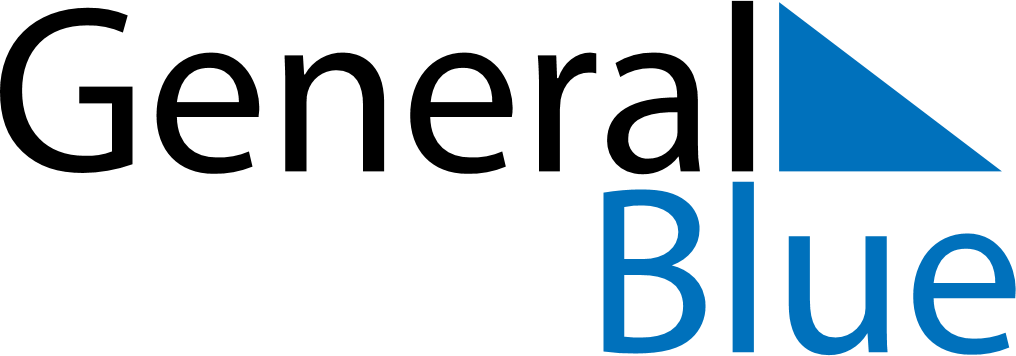 Weekly Meal Tracker March 30, 2025 - April 5, 2025Weekly Meal Tracker March 30, 2025 - April 5, 2025Weekly Meal Tracker March 30, 2025 - April 5, 2025Weekly Meal Tracker March 30, 2025 - April 5, 2025Weekly Meal Tracker March 30, 2025 - April 5, 2025Weekly Meal Tracker March 30, 2025 - April 5, 2025SundayMar 30MondayMar 31MondayMar 31TuesdayApr 01WednesdayApr 02ThursdayApr 03FridayApr 04SaturdayApr 05BreakfastLunchDinner